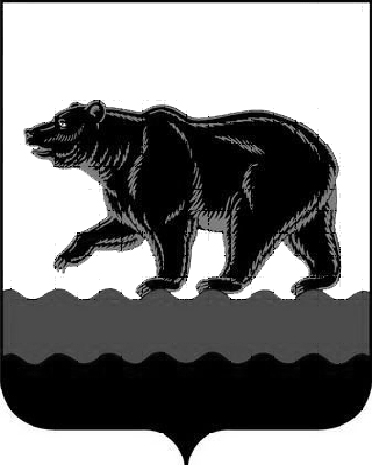 АДМИНИСТРАЦИЯ ГОРОДА НЕФТЕЮГАНСКАпостановление07.04.2016 											  № 314-пг.НефтеюганскО внесении изменений в постановление администрации города Нефтеюганска от 23.10.2013 № 1169-п «Об утверждении муниципальной программы «Управление муниципальными финансами в городе Нефтеюганске в 2014-2020 годах»В связи с уточнением объемов бюджетных ассигнований и лимитов бюджетных обязательств, в соответствии с постановлением администрации города Нефтеюганска от 29.01.2016 № 42-п «О мерах по реализации исполнения решения Думы города Нефтеюганска от 23.12.2015 № 1168-V«О бюджете города Нефтеюганска на 2016 год», постановлением администрации города Нефтеюганска от 22.08.2013 № 80-нп «О муниципальных программах города Нефтеюганска» администрация города Нефтеюганска постановляет:1.Внести изменения в постановление администрации города Нефтеюганска от 23.10.2013 № 1169-п «Об утверждении муниципальной программы «Управление муниципальными финансами в городе Нефтеюганске в 2014-2020 годах» (с изменениями, внесенными постановлениями администрации города от 18.06.2014 № 694-п, от 07.10.2014 № 1117-п, от 29.10.2014 № 1190-п,от 09.12.2014 № 1376-п, от 10.02.2015 № 86-п, от 24.03.2015 № 227-п, от 08.05.2015 № 390-п, от 13.11.2015 № 1141-п), а именно:В приложении к постановлению:1.1.В паспорте муниципальной программы «Управление муниципальными финансами  города Нефтеюганска в 2014-2020 годах»:Строку «Финансовое обеспечение муниципальной программы» изложить в следующей редакции:«   ».1.2.Приложение 2 к муниципальной программе «Управление муниципальными финансами  города Нефтеюганска в 2014-2020 годах» изложить согласно приложению к настоящему постановлению.2.Директору департамента по делам администрации города С.И.Нечаевой направить постановление в Думу города для размещения на официальном сайте органов местного самоуправления города Нефтеюганска в сети Интернет.Главаадминистрации города								В.А.АрчиковПриложениек постановлениюадминистрации городаот 07.04.2016 № 314-пПеречень программных мероприятий Финансовое обеспечение муниципальнойпрограммы                           Общий объём финансирования муниципальной программы за счёт средств местного бюджета составляет 461 552,605 тыс. рублей, в том числе:2014 - 61 861,550тыс. рублей;2015 - 64 007,138 тыс. рублей;2016- 59 160,629 тыс. рублей;2017 - 62 717,563 тыс. рублей;2018- 71 068,575 тыс. рублей;2019 - 85 768,575 тыс. рублей;2020 -  56 968,575 тыс. рублей.№ ос-нов-ногомеро-прия-тияОсновные мероприятия муниципальной программы (связь мероприятий с показателями муниципальной программы)Ответ-ственный исполни-тель (соисполнитель)Источ-никифинанси-рованияИсточ-никифинанси-рованияИсточ-никифинанси-рованияФинансовые затраты на реализацию (тыс. рублей)Финансовые затраты на реализацию (тыс. рублей)Финансовые затраты на реализацию (тыс. рублей)Финансовые затраты на реализацию (тыс. рублей)Финансовые затраты на реализацию (тыс. рублей)Финансовые затраты на реализацию (тыс. рублей)Финансовые затраты на реализацию (тыс. рублей)Финансовые затраты на реализацию (тыс. рублей)Финансовые затраты на реализацию (тыс. рублей)Финансовые затраты на реализацию (тыс. рублей)Финансовые затраты на реализацию (тыс. рублей)Финансовые затраты на реализацию (тыс. рублей)Финансовые затраты на реализацию (тыс. рублей)Финансовые затраты на реализацию (тыс. рублей)Финансовые затраты на реализацию (тыс. рублей)Финансовые затраты на реализацию (тыс. рублей)Финансовые затраты на реализацию (тыс. рублей)Финансовые затраты на реализацию (тыс. рублей)№ ос-нов-ногомеро-прия-тияОсновные мероприятия муниципальной программы (связь мероприятий с показателями муниципальной программы)Ответ-ственный исполни-тель (соисполнитель)Источ-никифинанси-рованияИсточ-никифинанси-рованияИсточ-никифинанси-рованиявсеговсегов том числев том числев том числев том числев том числев том числев том числев том числев том числев том числев том числев том числев том числев том числев том числев том числе№ ос-нов-ногомеро-прия-тияОсновные мероприятия муниципальной программы (связь мероприятий с показателями муниципальной программы)Ответ-ственный исполни-тель (соисполнитель)Источ-никифинанси-рованияИсточ-никифинанси-рованияИсточ-никифинанси-рованиявсеговсего2014г.2014г.2014г.2015г.2015г.2016г.2017г.2017г.2018г.2019г.2019г.2019г.2020г.2020г.2020г.2020г.12344455666778991011111112121212Цель - Обеспечение долгосрочной сбалансированности и устойчивости бюджетной системы, повышение качества управления муниципальными финансами города НефтеюганскаЦель - Обеспечение долгосрочной сбалансированности и устойчивости бюджетной системы, повышение качества управления муниципальными финансами города НефтеюганскаЦель - Обеспечение долгосрочной сбалансированности и устойчивости бюджетной системы, повышение качества управления муниципальными финансами города НефтеюганскаЦель - Обеспечение долгосрочной сбалансированности и устойчивости бюджетной системы, повышение качества управления муниципальными финансами города НефтеюганскаЦель - Обеспечение долгосрочной сбалансированности и устойчивости бюджетной системы, повышение качества управления муниципальными финансами города НефтеюганскаЦель - Обеспечение долгосрочной сбалансированности и устойчивости бюджетной системы, повышение качества управления муниципальными финансами города НефтеюганскаЦель - Обеспечение долгосрочной сбалансированности и устойчивости бюджетной системы, повышение качества управления муниципальными финансами города НефтеюганскаЦель - Обеспечение долгосрочной сбалансированности и устойчивости бюджетной системы, повышение качества управления муниципальными финансами города НефтеюганскаЦель - Обеспечение долгосрочной сбалансированности и устойчивости бюджетной системы, повышение качества управления муниципальными финансами города НефтеюганскаЦель - Обеспечение долгосрочной сбалансированности и устойчивости бюджетной системы, повышение качества управления муниципальными финансами города НефтеюганскаЦель - Обеспечение долгосрочной сбалансированности и устойчивости бюджетной системы, повышение качества управления муниципальными финансами города НефтеюганскаЦель - Обеспечение долгосрочной сбалансированности и устойчивости бюджетной системы, повышение качества управления муниципальными финансами города НефтеюганскаЦель - Обеспечение долгосрочной сбалансированности и устойчивости бюджетной системы, повышение качества управления муниципальными финансами города НефтеюганскаЦель - Обеспечение долгосрочной сбалансированности и устойчивости бюджетной системы, повышение качества управления муниципальными финансами города НефтеюганскаЦель - Обеспечение долгосрочной сбалансированности и устойчивости бюджетной системы, повышение качества управления муниципальными финансами города НефтеюганскаЦель - Обеспечение долгосрочной сбалансированности и устойчивости бюджетной системы, повышение качества управления муниципальными финансами города НефтеюганскаЦель - Обеспечение долгосрочной сбалансированности и устойчивости бюджетной системы, повышение качества управления муниципальными финансами города НефтеюганскаЦель - Обеспечение долгосрочной сбалансированности и устойчивости бюджетной системы, повышение качества управления муниципальными финансами города НефтеюганскаЦель - Обеспечение долгосрочной сбалансированности и устойчивости бюджетной системы, повышение качества управления муниципальными финансами города НефтеюганскаЦель - Обеспечение долгосрочной сбалансированности и устойчивости бюджетной системы, повышение качества управления муниципальными финансами города НефтеюганскаЦель - Обеспечение долгосрочной сбалансированности и устойчивости бюджетной системы, повышение качества управления муниципальными финансами города НефтеюганскаЦель - Обеспечение долгосрочной сбалансированности и устойчивости бюджетной системы, повышение качества управления муниципальными финансами города НефтеюганскаЦель - Обеспечение долгосрочной сбалансированности и устойчивости бюджетной системы, повышение качества управления муниципальными финансами города НефтеюганскаПодпрограмма I «Организация бюджетного процесса в городе Нефтеюганске»Подпрограмма I «Организация бюджетного процесса в городе Нефтеюганске»Подпрограмма I «Организация бюджетного процесса в городе Нефтеюганске»Подпрограмма I «Организация бюджетного процесса в городе Нефтеюганске»Подпрограмма I «Организация бюджетного процесса в городе Нефтеюганске»Подпрограмма I «Организация бюджетного процесса в городе Нефтеюганске»Подпрограмма I «Организация бюджетного процесса в городе Нефтеюганске»Подпрограмма I «Организация бюджетного процесса в городе Нефтеюганске»Подпрограмма I «Организация бюджетного процесса в городе Нефтеюганске»Подпрограмма I «Организация бюджетного процесса в городе Нефтеюганске»Подпрограмма I «Организация бюджетного процесса в городе Нефтеюганске»Подпрограмма I «Организация бюджетного процесса в городе Нефтеюганске»Подпрограмма I «Организация бюджетного процесса в городе Нефтеюганске»Подпрограмма I «Организация бюджетного процесса в городе Нефтеюганске»Подпрограмма I «Организация бюджетного процесса в городе Нефтеюганске»Подпрограмма I «Организация бюджетного процесса в городе Нефтеюганске»Подпрограмма I «Организация бюджетного процесса в городе Нефтеюганске»Подпрограмма I «Организация бюджетного процесса в городе Нефтеюганске»Подпрограмма I «Организация бюджетного процесса в городе Нефтеюганске»Подпрограмма I «Организация бюджетного процесса в городе Нефтеюганске»Подпрограмма I «Организация бюджетного процесса в городе Нефтеюганске»Подпрограмма I «Организация бюджетного процесса в городе Нефтеюганске»Подпрограмма I «Организация бюджетного процесса в городе Нефтеюганске»Задача 1 «Создание условий для обеспечения сбалансированности бюджета города и повышение эффективности организации бюджетного процесса»Задача 1 «Создание условий для обеспечения сбалансированности бюджета города и повышение эффективности организации бюджетного процесса»Задача 1 «Создание условий для обеспечения сбалансированности бюджета города и повышение эффективности организации бюджетного процесса»Задача 1 «Создание условий для обеспечения сбалансированности бюджета города и повышение эффективности организации бюджетного процесса»Задача 1 «Создание условий для обеспечения сбалансированности бюджета города и повышение эффективности организации бюджетного процесса»Задача 1 «Создание условий для обеспечения сбалансированности бюджета города и повышение эффективности организации бюджетного процесса»Задача 1 «Создание условий для обеспечения сбалансированности бюджета города и повышение эффективности организации бюджетного процесса»Задача 1 «Создание условий для обеспечения сбалансированности бюджета города и повышение эффективности организации бюджетного процесса»Задача 1 «Создание условий для обеспечения сбалансированности бюджета города и повышение эффективности организации бюджетного процесса»Задача 1 «Создание условий для обеспечения сбалансированности бюджета города и повышение эффективности организации бюджетного процесса»Задача 1 «Создание условий для обеспечения сбалансированности бюджета города и повышение эффективности организации бюджетного процесса»Задача 1 «Создание условий для обеспечения сбалансированности бюджета города и повышение эффективности организации бюджетного процесса»Задача 1 «Создание условий для обеспечения сбалансированности бюджета города и повышение эффективности организации бюджетного процесса»Задача 1 «Создание условий для обеспечения сбалансированности бюджета города и повышение эффективности организации бюджетного процесса»Задача 1 «Создание условий для обеспечения сбалансированности бюджета города и повышение эффективности организации бюджетного процесса»Задача 1 «Создание условий для обеспечения сбалансированности бюджета города и повышение эффективности организации бюджетного процесса»Задача 1 «Создание условий для обеспечения сбалансированности бюджета города и повышение эффективности организации бюджетного процесса»Задача 1 «Создание условий для обеспечения сбалансированности бюджета города и повышение эффективности организации бюджетного процесса»Задача 1 «Создание условий для обеспечения сбалансированности бюджета города и повышение эффективности организации бюджетного процесса»Задача 1 «Создание условий для обеспечения сбалансированности бюджета города и повышение эффективности организации бюджетного процесса»Задача 1 «Создание условий для обеспечения сбалансированности бюджета города и повышение эффективности организации бюджетного процесса»Задача 1 «Создание условий для обеспечения сбалансированности бюджета города и повышение эффективности организации бюджетного процесса»Задача 1 «Создание условий для обеспечения сбалансированности бюджета города и повышение эффективности организации бюджетного процесса»1.1 Организация планирования, исполнения бюджета города Нефтеюганска  и формирование отчетности об исполнении бюджета (1)Департа-мент финансовДепарта-мент финансовБез финан-сирова-нияБез финан-сирова-ния1.2Обеспечение деятельности департамента финансов (1-8)Департа-мент финансовДепарта-мент финансовМест-ный бюджетМест-ный бюджет403 546,955403 546,95559 716,90059 716,90059 716,90062 646,13857 660,62957 660,62955 617,56355 617,56355 968,57555 968,57555 968,57555 968,57555 968,57555 968,57555 968,57555 968,575123344556667889910101011111112121.3Осуществление контроля за операциями с бюджетными средствами получателей средств бюджета города (3)Департа-мент финансовДепарта-мент финансовБез финан-сирова-нияБез финан-сирова-ния1.4Организация проведения обучающих (консультационных) мероприятий по вопросам муниципального финансового контроля, бюджетного процесса (6,7)Департа-мент финансовДепарта-мент финансовБез финан-сирова-нияБез финан-сирова-ния1.5Организация и проведение работы рабочей группы по собираемости налоговых платежей поступающих в местный бюджет (4) Департа-мент финансовДепарта-мент финансовБез финан-сирова-нияБез финан-сирова-ния1.6                      1Мониторинг дебиторской и                2Департа-мент3Департа-мент3Без финан-4Без финан-455666788991010101111111212кредиторской задолженности (8)финансовфинансовсирова-ниясирова-нияИтого по задаче 1Департа-мент финансовДепарта-мент финансовМест-ный бюджетМест-ный бюджет403 546,955403 546,95559 716,90059 716,90059 716,90062 646,13857 660,62957 660,62955 617,56355 617,56355 968,57555 968,57555 968,57555 968,57555 968,57555 968,57555 968,57555 968,575Итого по подпрограмме IДепарта-мент финансовДепарта-мент финансовМест-ный бюджетМест-ный бюджет403 546,955403 546,95559 716,90059 716,90059 716,90062 646,13857 660,62957 660,62955 617,56355 617,56355 968,57555 968,57555 968,57555 968,57555 968,57555 968,57555 968,57555 968,575Подпрограмма II «Управление муниципальным долгом города Нефтеюганска»Подпрограмма II «Управление муниципальным долгом города Нефтеюганска»Подпрограмма II «Управление муниципальным долгом города Нефтеюганска»Подпрограмма II «Управление муниципальным долгом города Нефтеюганска»Подпрограмма II «Управление муниципальным долгом города Нефтеюганска»Подпрограмма II «Управление муниципальным долгом города Нефтеюганска»Подпрограмма II «Управление муниципальным долгом города Нефтеюганска»Подпрограмма II «Управление муниципальным долгом города Нефтеюганска»Подпрограмма II «Управление муниципальным долгом города Нефтеюганска»Подпрограмма II «Управление муниципальным долгом города Нефтеюганска»Подпрограмма II «Управление муниципальным долгом города Нефтеюганска»Подпрограмма II «Управление муниципальным долгом города Нефтеюганска»Подпрограмма II «Управление муниципальным долгом города Нефтеюганска»Подпрограмма II «Управление муниципальным долгом города Нефтеюганска»Подпрограмма II «Управление муниципальным долгом города Нефтеюганска»Подпрограмма II «Управление муниципальным долгом города Нефтеюганска»Подпрограмма II «Управление муниципальным долгом города Нефтеюганска»Подпрограмма II «Управление муниципальным долгом города Нефтеюганска»Подпрограмма II «Управление муниципальным долгом города Нефтеюганска»Подпрограмма II «Управление муниципальным долгом города Нефтеюганска»Подпрограмма II «Управление муниципальным долгом города Нефтеюганска»Подпрограмма II «Управление муниципальным долгом города Нефтеюганска»Подпрограмма II «Управление муниципальным долгом города Нефтеюганска»Задача 1. Эффективное управление муниципальным долгомЗадача 1. Эффективное управление муниципальным долгомЗадача 1. Эффективное управление муниципальным долгомЗадача 1. Эффективное управление муниципальным долгомЗадача 1. Эффективное управление муниципальным долгомЗадача 1. Эффективное управление муниципальным долгомЗадача 1. Эффективное управление муниципальным долгомЗадача 1. Эффективное управление муниципальным долгомЗадача 1. Эффективное управление муниципальным долгомЗадача 1. Эффективное управление муниципальным долгомЗадача 1. Эффективное управление муниципальным долгомЗадача 1. Эффективное управление муниципальным долгомЗадача 1. Эффективное управление муниципальным долгомЗадача 1. Эффективное управление муниципальным долгомЗадача 1. Эффективное управление муниципальным долгомЗадача 1. Эффективное управление муниципальным долгомЗадача 1. Эффективное управление муниципальным долгомЗадача 1. Эффективное управление муниципальным долгомЗадача 1. Эффективное управление муниципальным долгомЗадача 1. Эффективное управление муниципальным долгомЗадача 1. Эффективное управление муниципальным долгомЗадача 1. Эффективное управление муниципальным долгомЗадача 1. Эффективное управление муниципальным долгом2.1Планирование ассигнований на исполнение муниципальных гарантий (9)Департа-мент финансовДепарта-мент финансовДепарта-мент финансовМест-ный бюджетМест-ный бюджет0,0000,0000,0000,0000,0000,0000,0000,0000,0000,0000,0000,0000,0000,0000,0000,0000,0002.2Мониторинг состояния муниципального долга (10)Департа-мент финансовДепарта-мент финансовДепарта-мент финансовБез финансированияБез финансирования2.3Обслуживание муниципального долга (11)Департа-мент финансовДепарта-мент финансовДепарта-мент финансовМест-ный бюджетМест-ный бюджет45 500,00045 500,0000,0000,0000,000 0,000 0,0004 600,0004 600,00012 600,00012 600,00012 600,00028 300,00028 300,00028 300,0000,0000,000Итого по задаче 1Мест-ный бюджетМест-ный бюджет45 500,00045 500,0000,0000,0000,0000,0000,0004 600,0004 600,00012 600,00012 600,00012 600,00028 300,00028 300,00028 300,0000,0000,000Итого по подпрограмме IIМест-ный бюджетМест-ный бюджет45 500,00045 500,0000,0000,0000,0000,0000,0004 600,0004 600,00012 600,00012 600,00012 600,00028 300,00028 300,00028 300,0000,0000,000Подпрограмма III«Развитие информационной системы управления муниципальными финансами города Нефтеюганска»Подпрограмма III«Развитие информационной системы управления муниципальными финансами города Нефтеюганска»Подпрограмма III«Развитие информационной системы управления муниципальными финансами города Нефтеюганска»Подпрограмма III«Развитие информационной системы управления муниципальными финансами города Нефтеюганска»Подпрограмма III«Развитие информационной системы управления муниципальными финансами города Нефтеюганска»Подпрограмма III«Развитие информационной системы управления муниципальными финансами города Нефтеюганска»Подпрограмма III«Развитие информационной системы управления муниципальными финансами города Нефтеюганска»Подпрограмма III«Развитие информационной системы управления муниципальными финансами города Нефтеюганска»Подпрограмма III«Развитие информационной системы управления муниципальными финансами города Нефтеюганска»Подпрограмма III«Развитие информационной системы управления муниципальными финансами города Нефтеюганска»Подпрограмма III«Развитие информационной системы управления муниципальными финансами города Нефтеюганска»Подпрограмма III«Развитие информационной системы управления муниципальными финансами города Нефтеюганска»Подпрограмма III«Развитие информационной системы управления муниципальными финансами города Нефтеюганска»Подпрограмма III«Развитие информационной системы управления муниципальными финансами города Нефтеюганска»Подпрограмма III«Развитие информационной системы управления муниципальными финансами города Нефтеюганска»Подпрограмма III«Развитие информационной системы управления муниципальными финансами города Нефтеюганска»Подпрограмма III«Развитие информационной системы управления муниципальными финансами города Нефтеюганска»Подпрограмма III«Развитие информационной системы управления муниципальными финансами города Нефтеюганска»Подпрограмма III«Развитие информационной системы управления муниципальными финансами города Нефтеюганска»Подпрограмма III«Развитие информационной системы управления муниципальными финансами города Нефтеюганска»Подпрограмма III«Развитие информационной системы управления муниципальными финансами города Нефтеюганска»Подпрограмма III«Развитие информационной системы управления муниципальными финансами города Нефтеюганска»Подпрограмма III«Развитие информационной системы управления муниципальными финансами города Нефтеюганска»Задача 1.Формирование единого информационного пространства в сфере управления муниципальными финансамиЗадача 1.Формирование единого информационного пространства в сфере управления муниципальными финансамиЗадача 1.Формирование единого информационного пространства в сфере управления муниципальными финансамиЗадача 1.Формирование единого информационного пространства в сфере управления муниципальными финансамиЗадача 1.Формирование единого информационного пространства в сфере управления муниципальными финансамиЗадача 1.Формирование единого информационного пространства в сфере управления муниципальными финансамиЗадача 1.Формирование единого информационного пространства в сфере управления муниципальными финансамиЗадача 1.Формирование единого информационного пространства в сфере управления муниципальными финансамиЗадача 1.Формирование единого информационного пространства в сфере управления муниципальными финансамиЗадача 1.Формирование единого информационного пространства в сфере управления муниципальными финансамиЗадача 1.Формирование единого информационного пространства в сфере управления муниципальными финансамиЗадача 1.Формирование единого информационного пространства в сфере управления муниципальными финансамиЗадача 1.Формирование единого информационного пространства в сфере управления муниципальными финансамиЗадача 1.Формирование единого информационного пространства в сфере управления муниципальными финансамиЗадача 1.Формирование единого информационного пространства в сфере управления муниципальными финансамиЗадача 1.Формирование единого информационного пространства в сфере управления муниципальными финансамиЗадача 1.Формирование единого информационного пространства в сфере управления муниципальными финансамиЗадача 1.Формирование единого информационного пространства в сфере управления муниципальными финансамиЗадача 1.Формирование единого информационного пространства в сфере управления муниципальными финансамиЗадача 1.Формирование единого информационного пространства в сфере управления муниципальными финансамиЗадача 1.Формирование единого информационного пространства в сфере управления муниципальными финансамиЗадача 1.Формирование единого информационного пространства в сфере управления муниципальными финансамиЗадача 1.Формирование единого информационного пространства в сфере управления муниципальными финансами12333445567788910101011111112123.1Модернизация информационных баз департамента финансов администрации города (12)Департа-мент финансовДепарта-мент финансовДепарта-мент финансовМест-ный бюджетМест-ный бюджет12 505,65012 505,6502 144,6501 361,0001 361,0001 500,0001 500,0002 500,0002 500,0002 500,0002 500,0001 500,0001 500,0001 500,0001 000,0001 000,0003.2Обеспечение открытости и доступности для граждан и организаций информации о бюджетном процессе города (13)Департа-мент финансовДепарта-мент финансовДепарта-мент финансовБез финан-сирова-нияБез финан-сирова-ния3.3Организация мероприятий, направленных на повышение финансовой грамотности (14)Департа-мент финансовДепарта-мент финансовДепарта-мент финансовБез финан-сирова-нияБез финан-сирова-нияИтого по задаче 112 505,65012 505,6502 144,6501 361,0001 361,0001 500,0001 500,0002 500,0002 500,0002 500,0002 500,0001 500,0001 500,0001 500,0001 000,0001 000,000Итого по подпрограмме III12 505,65012 505,6502 144,6501 361,0001 361,0001 500,0001 500,0002 500,0002 500,0002 500,0002 500,0001 500,0001 500,0001 500,0001 000,0001 000,000Всего по муниципальной программеВсего по муниципальной программеВсего по муниципальной программеВсего по муниципальной программеВсего по муниципальной программе461 552,605461 552,60561 861,55064 007,13864 007,13859 160,62959 160,62962 717,56371 068,57571 068,57571 068,57585 768,57585 768,57585 768,57556 968,57556 968,575в том числе:в том числе:в том числе:в том числе:в том числе:Департамент финансов администрации города НефтеюганскаДепартамент финансов администрации города НефтеюганскаДепартамент финансов администрации города НефтеюганскаДепартамент финансов администрации города НефтеюганскаДепартамент финансов администрации города Нефтеюганска461 552,605461 552,60561 861,55064 007,13864 007,13859 160,62959 160,62962 717,56371 068,57571 068,57571 068,57585 768,57585 768,57585 768,57556 968,57556 968,575